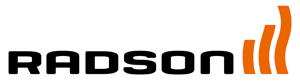 Radiateurs sèche-serviettes							LEROS MMarque	RADSONType	LEROS MMatériau	Tubes en acier de qualitéTubes collecteurs	Verticaux, rondsTubes émetteurs	Tubes ronds horizontaux d’un diamètre de 28 mmTempérature de service maximale	110°CPression de service maximale	10 barConformité	EN 442DESCRIPTION TECHNIQUEDoté d’un design traditionnel et d’une fonctionnalité réfléchie, le radiateur sèche-serviette Leros a tout pour vous séduire. La distance entre les tubes est identique (50 mm), donc vous disposez de tout l’espace nécessaire pour étendre vos serviettes et d’une accessibilité optimale pour nettoyer le radiateur sans difficulté.Accessoires livrés dans l’emballage et compris dans le prix:4 fixations, 3 bouchons pleins G 1/2”, 1 bouchon purgeur G 1/2”, vis et chevillesSi le radiateur est raccordé à gauche ou à droite (sans raccordement central), la puissance est légèrement moindre en raison de l’absence de circulation d’eau dans les 2 tubes inférieursJeu de valves disponible en optionDESIGNSes tubes ronds, à la fois solides et performants grâce à leur large diamètre (28 mm), sont disposés à intervalles réguliers suivant une symétrie stricte.COULEURCouleur standard: blanc – RAL 9016. Un large éventail de couleurs RAL, sanitaires et métalliques est disponible.GAMME2 hauteurs en mm : 1224, 1812Longueur en mm : 600MONTAGELes radiateurs sont fixés au mur au moyen de 4 consoles dans la couleur du radiateur, spécialement conçues pour la dilatation. Si le radiateur est raccordé à gauche ou à droite (sans raccordement central), la puissance est légèrement moindre en raison de l’absence de circulation d’eau dans les 2 tubes inférieurs.RACCORDEMENTS 6 x G 1/2" IGEMBALLAGE ET PROTECTIONLes radiateurs sont emballés individuellement dans du carton, renforcé par des segments de coin, le tout étant enveloppé de film rétractable. NORMESLes émissions des radiateurs, exprimées en Watt, ont été dimensionnées selon la norme EN 442. La température de départ s’élève à 75°C, la température de retour s’élève à 65°C et la température ambiante est 20°C.GARANTIEGarantie contre les défauts de fabrication: 10 ans après l’installation. 